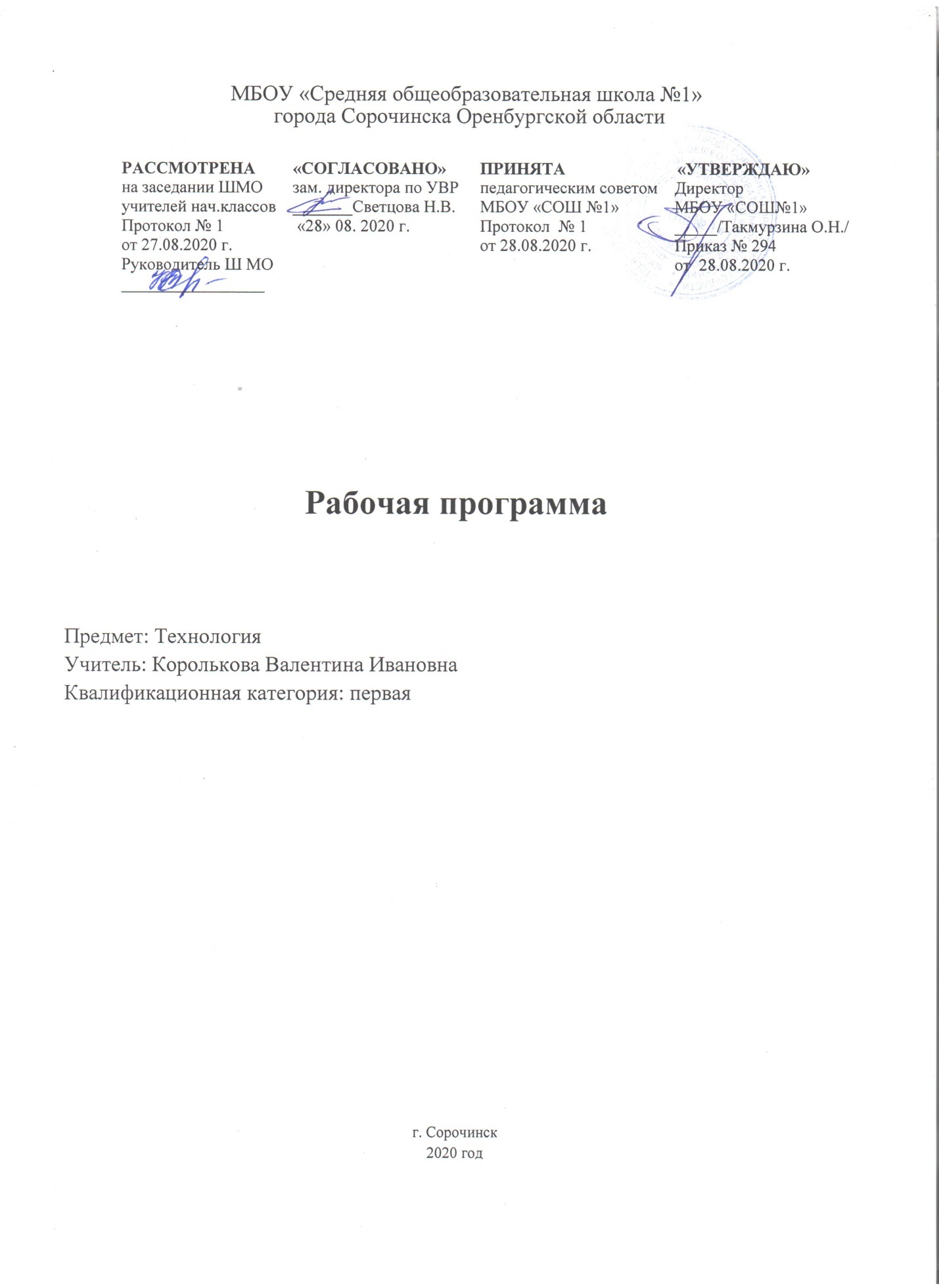 Пояснительная записка Рабочая программа по технологии для  4  класса составлена на основе следующих нормативно-правовых и инструктивно-методических документов:Федеральный государственный образовательный стандарт начального общего образования (утвержден приказом Министерства образования и науки Российской Федерации от 06.10.2009г. № 373 с изменениями);Приказ Министерства образования и науки Российской Федерации от 31.12.2015г. № 1576 «О внесении изменений в федеральный государственный образовательный стандарт начального общего образования, утвержденный приказом Министерства образования и науки Российской Федерации от 6 декабря 2009г. № 373»; Основная  образовательная  программа начального общего образования МБОУ «СОШ №1»; Примерная образовательная программа  Технология. 1 - 4 класс: учеб. Для общеобразовательных  организаций/ Е.А. Лутцева, Т. П. Зуева.-2-е изд.-М.: Просвещение, 2018;Календарный учебный график  МБОУ «СОШ №1» на 2020-2021 учебный год; Учебный план МБОУ «СОШ №1»  г. Сорочинска на  2020-2021 учебный годМесто учебного предмета  «Технологии» в учебном планеНа изучение предмета отводится 1 ч  в  неделю, всего на курс — 135 ч. Предмет изучается: в 1 классе — 33 ч. в год, во 2—4 классах — 34 ч. в год (при 1 ч в неделю).  Описание материально-технического обеспечения образовательного процессаКнигопечатная продукцияЕ.А. Лутцева, Т. П. Зуева Технология. 4 класс. Методическое пособие с поурочными разработками. ФГОСЕ.А. Лутцева, Т. П. Зуева Технология. 1-4 класс. Рабочие программы. ФГОСУЧЕБНИКИ1. Технология. 4 класс: учеб. Для общеобразоват/ организаций/ Е.А. Лутцева, Т. П. Зуева.-2-е изд.-М.: Просвещение, 2018.РАБОЧИЕ ТЕТРАДИ1.Технология. 4 кл. Рабочая тетрадь Е.А. Лутцева, Т. П. Зуева-М.: Просвещение, 2019.Мультимедийные (цифровые) образовательные ресурсы.  http://www.it-n.ru/  – Сеть творческих учителейhttp://www.inter-pedagogika.ru/ – inter-педагогикаhttp://www.debryansk.ru/~lpsch/ – Информационно-методический сайтhttp://lib.homelinux.org/ – огромное количество книг по различным предметам в формате Djvu http://iearn.spb.ru  - русская страница международной образовательной сети 1*ЕАКМ (десятки стран участвуют в международных проектах)http://www.kudesniki.ru/gallery  - галерея детских рисунков «Дети в Интернете»http://www.chg.ru./Fairy - творческий фестиваль «Детская сказка» http://www.rozmisel.irk.ru/children  - «Творите!»http://www.edu.nsu.ru/~ic  - «Интеллектуальный клуб»: викторины и конкурсы, головоломки и кроссворды.http://www.kinder.ru/  - каталог детских ресурсов: все, что может быть интересно детям.http://www.school-holm.ru  - «Школьный мир»: каталог ресурсов для школьников и их родителей.http://www.chat.ru/rusrepetitor    - Репетитор: учебные материалы, тесты, рассказы, всякая всячина для школьников, абитуриентов и студентовКоличество плановых контрольных работIV четверть – промежуточная аттестация за год ЛИЧНОСТНЫЕ, МЕТАПРЕДМЕТНЫЕ И ПРЕДМЕТНЫЕ РЕЗУЛЬТАТЫ ОСВОЕНИЯ УЧЕБНОГО ПРЕДМЕТНОГО КУРСА1 КЛАССЛичностные результатыУ обучающегося будут сформированы:-умения положительно относиться к учению;- умения проявлять интерес к содержанию предмета технологии;- умения принимать помощь одноклассников, отзываться на помощь взрослых и детей;- умения чувствовать уверенность в себе, верить в свои возможности;- умения самостоятельно определять и объяснять свои чувства и ощущения, возникающие в результате наблюдения, рассуждения, обсуждения, самые простые и общие для всех людей правила поведения (основы общечеловеческих нравственных ценностей);- умения чувствовать удовлетворение от сделанного или созданного для родных, друзей, для себя.Обучающийся получит возможность для формирования:- умения бережно относиться к результатам своего труда и труда одноклассников;- уменияосознавать уязвимость, хрупкость природы, понимать положительные и негативные последствия деятельности человека;- умения с помощью учителя планировать предстоящую практическую деятельность;- умения под контролем учителя выполнять предлагаемые изделия с опорой на план и образец.Метапредметные результатыРегулятивные УУДОбучающийся научится:- с  помощью учителя учиться определять и формулировать цель деятельности на уроке;- учиться проговаривать последовательность действий на уроке;- учиться высказывать своё предположение (версию) на основе работы с иллюстрацией учебника;- с помощью учителя объяснять выбор наиболее подходящих для выполнения задания материалов и инструментов;- учиться готовить рабочее место, с помощью учителя отбирать наиболее подходящие для выполнения задания материалы и инструменты и выполнять практическую работу по предложенному учителем плану с опорой на образцы, рисунки учебника;	Обучающийся получит возможность научиться:- выполнять контроль точности разметки деталей с помощью шаблона;- учиться совместно с учителем и другими учениками давать эмоциональную оценкудеятельности класса на уроке.Познавательные УУДОбучающийся научится: - наблюдать связи человека с природой и предметным миром: предметный мир ближайшего окружения, конструкции и образы объектов природы и окружающего мира, конструкторско-технологические и декоративно-художественные особенности предлагаемых изделий; сравнивать их;- сравнивать изучаемые материалы по их свойствам, анализировать конструкции предлагаемых изделий, делать простейшие обобщения; группировать предметы и их образы по общему признаку (конструкторскому, технологическому, декоративно-художественному);- ориентироваться в материале на страницах учебника;- находить ответы на предлагаемые вопросы, используя учебник, свой жизненный опыт и информацию, полученную на уроке; пользоваться памятками (даны в конце учебника);	Обучающийся получит возможность научиться:- делать выводы о результате совместной работы всего класса;- с помощью учителя анализировать предлагаемое задание, отличать новое от уже известного;   преобразовывать информацию из одной формы в другую — в изделия, художественные образы.– работать с учебной и научно-популярной литературой, находить и использовать информацию для практической работы.       Коммуникативные УУДОбучающийся научится:– принимать участие в коллективных работах, работах парами и группами;– понимать важность коллективной работы;– контролировать свои действия при совместной работе;– допускать существование различных точек зрения;– договариваться с партнерами и приходить к общему решению.Обучающийся получит возможность научиться: – проявлять инициативу в коллективных творческих работах;– следить за действиями других участников совместной деятельности;– принимать другое мнение и позицию;– строить понятные для партнера высказывания.Предметные результаты (по разделам):1. Общекультурные и общетрудовые компетенции. Основы культуры труда, самообслуживаниеОбучающийся научится:– воспринимать предметы материальной культуры как продукт творческой предметно преобразующей деятельности человека;– называть профессии своих родителей;– организовывать свое рабочее место в зависимости от вида работы;– соблюдать гигиенические нормы пользования инструментами;–отбирать необходимые материалы и инструменты в зависимости от вида работы.Обучающийся получит возможность научиться:– уважительно относиться к труду людей;– называть некоторые профессии людей своего региона.2. Технология ручной обработки материалов. Элементы графической грамотыОбучающийся научится:– узнавать общие названия изученных видов материалов (природные, бумага, тонкий картон, ткань, клейстер, клей) и их свойства (цвет, фактура, толщина и др.);– узнавать и называть технологические приемы ручной обработки материалов, использовавшихся на уроках;– выполнять в зависимости от свойств освоенных материалов технологические приемы их ручной обработки;– узнавать последовательность изготовления несложных изделий: разметка, резание, сборка, отделка;-узнавать способы разметки на глаз, по шаблону;Обучающийся получит возможность научиться:– определять последовательность реализации предложенного учителем замысла;– комбинировать художественные технологии в одном изделии;– изготавливать простейшие плоскостные и объемные изделия по рисункам, схемам;- с помощью учителя выполнять практическую работу и самоконтроль с опорой на инструкционную карту, образец, используя шаблон.3. Конструирование и моделированиеОбучающийся научится:– выделять детали конструкции, называть их форму и способ соединения;– изменять вид конструкции;– анализировать конструкцию изделия по рисунку, схеме;– изготавливать конструкцию по рисунку или заданным условиям.Обучающийся получит возможность научиться:– создавать мысленный образ конструкции и воплощать этот образ в материале.2 КЛАССЛичностные результатыУ обучающегося будут сформированы:– внутренняя позиция школьника на уровне положительного отношения к школе и занятиям предметно практической     деятельностью;– ориентация на понимание предложений и оценок учителей и товарищей;– ориентация на оценку результатов собственной предметно-практической деятельности;– умение оценивать работы одноклассников на основе заданных критериев успешности учебной деятельности;– этические чувства (стыда, вины, совести) на основе анализа собственных поступков и поступков одноклассников.Обучающийся получит возможность для формирования:– первоначальной ориентации на оценку результатов коллективной деятельности;– понимания значения предметно-практической деятельности в жизни;– ориентации на анализ соответствия результатов труда требованиям конкретной учебной задачи;– способности к самооценке на основе заданных критериев успешности учебной деятельности;– представления о себе как гражданине России;– уважения к культурным традициям своей страны, своего народа;– ориентации в поведении на принятые моральные нормы;– понимания чувств одноклассников и учителей.Метапредметные результатыРегулятивные УУДОбучающийся научится:– определять с помощью учителя и самостоятельно цель деятельности на уроке;– выявлять и формулировать учебную проблему совместно с учителем (в ходе анализа предлагаемых заданий, образцов изделий);– принимать установленные правила в планировании и контроле способа решения;– в сотрудничестве с учителем находить несколько вариантов решения учебной задачи;– под руководством учителя осуществлять пошаговый контроль по результату;– принимать роль в учебном сотрудничестве;– умению проговаривать свои действия после завершения работы;- определять в диалоге с учителем успешность выполнения своего задания.Обучающийся получит возможность научиться:– контролировать и оценивать свои действия при сотрудничестве с учителем и одноклассниками;– преобразовывать практическую задачу в познавательную;– проявлять познавательную инициативу в учебном сотрудничестве;– самостоятельно адекватно оценивать правильность выполнения действия и вносить необходимые коррективы в конце действия.- предлагать конструкторско-технологические приёмы и способы выполнения отдельных этапов изготовления изделий из числа освоенных (на основе продуктивных заданий в учебнике).Познавательные УУДОбучающийся научится:- наблюдать конструкции и образы объектов природы и окружающего мира, результаты творчества мастеров родного края;- сравнивать конструктивные и декоративные особенности предметов быта и осознавать их связь с выполняемыми утилитарными функциями, понимать особенности изделий декоративно-прикладного искусства, называть используемые для рукотворной деятельности материалы;- понимать необходимость использования пробно-поисковых практических упражнений для открытия нового знания и умения;-  самостоятельно делать простейшие обобщения и выводы;	Обучающийся получит возможность научиться:– строить небольшие сообщения в устной форме;– находить необходимую информацию в учебнике, в предложенных учителем словарях и энциклопедиях (в учебнике — словарь терминов, дополнительный познавательный материал).– проводить сравнение изучаемых объектов по самостоятельно выделенным критериям;– описывать по определенному алгоритму объект наблюдения;– под руководством учителя, осуществлять синтез как составление целого из частей;– под руководством учителя в сотрудничестве с одноклассниками осуществлять выбор эффективных способов решения задач в зависимости от конкретных условий;– проводить аналогии между изучаемым материалом и собственным опытом;– работать с учебной и научно-популярной литературой, находить и использовать информацию для практической работы.Коммуникативные УУДОбучающийся научится:– договариваться с партнерами, в т. ч. в ситуации столкновения интересов;– строить понятные для партнера высказывания;– контролировать действия партнеров в совместной деятельности;– воспринимать другое мнение и позицию;– формулировать собственное мнение и позицию;– задавать вопросы, адекватные данной ситуации, позволяющие оценить ее в процессе общения;– проявлять инициативу в коллективных работах.Обучающийся получит возможность научиться:– учитывать в сотрудничестве позицию других людей, отличную от собственной;– ориентироваться на позицию партнера в общении и взаимодействии;– продуктивно разрешать конфликты на основе учета интересов и позиций всех участников;– оценивать действия партнера и соотносить со своей точкой зрения;– адекватно использовать средства устной речи для решения коммуникативных задач.Предметные результаты1. Общекультурные и общетрудовые компетенции. Основы культуры труда, самообслуживаниеОбучающийся научится:- самостоятельно отбирать материалы и инструменты для работы;- готовить рабочее место в соответствии с видом деятельности, поддерживать порядок во время работы, убирать рабочее место;- выделять, называть и применять изученные общие правила создания рукотворного мира в своей предметно-творческой деятельности;- самостоятельно выполнять в предложенных ситуациях доступные задания с опорой на инструкционную карту, соблюдая общие правила поведения, делать выбор, какое мнение принять в ходе обсуждения — своё или высказанное другими;- применять освоенные знания и практические умения (технологические, графические, конструкторские) в гармонии предметов и окружающей среды;Обучающийся получит возможность научиться:– использовать полученные умения для работы в домашних условиях;– называть традиционные народные промыслы или ремесла своего родного края.2. Технология ручной обработки материалов. Элементы графической грамотыОбучающийся научится:- читать простейшие чертежи (эскизы);- выполнять экономную разметку с помощью чертёжных инструментов с опорой на простейший чертёж (эскиз);- оформлять изделия, соединять детали прямой строчкой и её вариантами;- решать несложные конструкторско-технологические задачи;- справляться с доступными практическими (технологическими) заданиями с опорой на образец и инструкционную карту.Обучающийся получит возможность научиться:– изготавливать изделия по простейшим чертежам;– выстраивать последовательность реализации собственного замысла.3. Конструирование и моделированиеОбучающийся научится:- различать неподвижный и подвижный способы соединения деталей;- отличать макет от модели.- конструировать и моделировать изделия из различных материалов по модели, простейшему чертежу или эскизу;- определять способ соединения деталей и выполнять подвижное и неподвижное соединения известными способами.Обучающийся получит возможность научиться:– решать простейшие задачи конструктивного характера по изменению способа соединения деталей;– создавать мысленный образ конструкции и самостоятельно воплощать его в материале.4. Использование информационных технологий (практика работы на компьютере)Обучающийся научится:- определять назначение персонального компьютера, его возможности в учебном процессе; - наблюдать информационные объекты различной природы (текст, графика), которые демонстрирует взрослый.Обучающийся получит возможность научиться:– понимать и объяснять значение компьютера в жизни человека, в собственной жизни;– понимать и объяснять смысл слова «информация»;– с помощью взрослого выходить на учебный сайт по предмету «Технология»;– бережно относиться к техническим устройствам;– соблюдать режим и правила работы на компьютере.3 КЛАССЛичностные результатыУ обучающегося будут сформированы:– ориентация на принятие образа «хорошего ученика»;– ориентация на анализ соответствия результатов своей деятельности требованиям конкретной учебной задачи;– предпосылки для готовности самостоятельно оценивать успешность своей деятельности на основе предложенных критериев;– положительное отношение к преобразовательной творческой деятельности;– осознание своей ответственности за общее дело;– ориентация на оценку результатов коллективной деятельности;– уважение к чужому труду и результатам труда;– уважение к культурным традициям своего народа;– представление о себе как гражданине России;– понимание нравственного содержания собственных поступков и поступков окружающих людей;– ориентация в поведении на принятые моральные нормы;– понимание чувств окружающих людей;– готовность следовать в своей деятельности нормам природоохранного, здоровьесберегающего поведения.Обучающийся получит возможность для формирования:– внутренней позиции обучающегося на уровне положительного отношения к образовательному учреждению,понимания необходимости учения;– учебно-познавательного интереса к нахождению разных способов решения учебной задачи;– способности к самооценке на основе критериев успешности учебной деятельности;– сопереживания другим людям;– следования в поведении моральным нормам и этическим требованиям;– осознания себя как гражданина России;– чувства прекрасного и эстетических чувств на основе знакомства с материалами курса по технологии.Метапредметные результатыРегулятивные УУДОбучающийся научится:- совместно с учителем формулировать цель урока после предварительного обсуждения;- совместно с учителем выявлять и формулировать учебную проблему;- совместно с учителем анализировать предложенное задание, разделять известное и неизвестное;- коллективно разрабатывать несложные тематические проекты и самостоятельно их реализовывать, вносить коррективы в полученные результаты;- выполнять текущий контроль (точность изготовления деталей и аккуратность всей работы) и оценку выполненной работы по предложенным учителем критериям.Обучающийся получит возможность научиться:– в сотрудничестве с учителем ставить новые учебные задачи;- самостоятельно выполнять пробные поисковые действия (упражнения) для выявления оптимального решения проблемы (задачи); - осуществлять текущий контроль точности выполнения технологических операций (с помощью простых и сложных по конфигурации шаблонов, чертёжных инструментов), итоговый контроль общего качества выполненного изделия, задания; проверять модели в действии, вносить необходимые конструктивные доработки;– самостоятельно находить несколько вариантов решения учебной задачи, представленной на наглядно-образном и словесно логическом уровнях;– адекватно оценивать правильность выполнения действий и вносить необходимые коррективы в конце действия с учебным материалом.Познавательные УУДОбучающийся научится:- с помощью учителя искать и отбирать необходимую для решения учебной задачи информацию в учебнике (текст, иллюстрация, схема, чертёж, инструкционная карта), энциклопедиях, справочниках, сети Интернет;– использовать знаково-символические средства, в том числе модели и схемы для решения задач;– устанавливать причинно-следственные связи в изучаемом круге явлений;– строить рассуждения об объекте, его строении, свойствах, связях;– строить речевое высказывание в устной и письменной форме;- открывать новые знания, осваивать новые умения в процессе наблюдений, рассуждений и обсуждений материалов учебника, выполнения пробных поисковых упражнений; - преобразовывать информацию: представлять информацию в виде текста, таблицы, схемы (в информационных проектах).Обучающийся получит возможность научиться:– осуществлять расширенный поиск информации с использованием ресурсов библиотек и Интернета;– осознанно и произвольно строить сообщения в устной и письменной форме;– осуществлять синтез, самостоятельно достраивая и восполняя недостающие компоненты;– находить несколько источников информации, делать выписки из используемых источников;– строить логическое рассуждение, включающее установление причинно-следственных связей;– осуществлять выбор наиболее эффективных способов решения задач в зависимости от конкретных условий;– произвольно и осознанно владеть общими приемами решения задач;– работать с учебной и научно-популярной литературой, находить и использовать информацию для практической работы.Коммуникативные УУДОбучающийся научится:- высказывать свою точку зрения и пытаться её обосновать;- слушать других, пытаться принимать другую точку зрения;- уметь сотрудничать, выполняя различные роли в группе, в совместном решении проблемы (задачи);- уважительно относиться к позиции других, пытаться договариваться.Обучающийся получит возможность научиться:– строить монологическое высказывание, владеть диалогической формой речи, используя по возможности средства и инструменты ИКТ и дистанционного общения;– строить понятные для партнера высказывания, учитывающие, что партнер знает и видит, а что нет;– задавать вопросы, необходимые для организации собственной деятельности и сотрудничества с партнером;– осуществлять взаимный контроль и оказывать необходимую взаимопомощь.Предметные результаты1. Общекультурные и общетрудовые компетенции. Основы культуры труда, самообслуживаниеОбучающийся научится: - узнавать и называть по характерным особенностям образцов или по описанию изученные и распространённые в крае ремёсла;- соблюдать правила безопасного пользования домашними электроприборами (светильниками, звонками, теле- и радиоаппаратурой).- узнавать о характерных особенностях изученных видов декоративно-прикладного искусства,о профессиях мастеров прикладного искусства (в рамках изученного).Обучающийся получит возможность научиться:– понимать особенности проектной деятельности;– осуществлять под руководством учителя коллективную проектную деятельность: разрабатывать замысел, искать пути его реализации, воплощать его в продукте, организовывать защиту проекта.2. Технология ручной обработки материалов. Элементы графической грамотыОбучающийся научится:– узнавать и называть освоенные и новые материалы, их свойства, происхождение, применение в жизни;– подбирать материалы по их свойствам в соответствии с поставленной задачей;– называть новые технологические приемы ручной обработки материалов, использовавшиеся в этом году;– экономно расходовать используемые материалы;– применять приемы рациональной работы с инструментами: чертежными (линейка, угольник, циркуль),режущими (ножницы), колющими (игла);– изготавливать плоскостные и объемные изделия по простейшим чертежам, эскизам, схемам, рисункам;– выстраивать последовательность реализации собственного замысла.- названия и свойства наиболее распространённых искусственных и синтетических материалов (бумага, металлы, ткани);- последовательность чтения и выполнения разметки развёрток с помощью контрольно-измерительных инструментов;- правила безопасной работы канцелярским ножом.Обучающийся получит возможность научиться:- читать простейший чертёж (эскиз) развёрток;- выполнять разметку развёрток с помощью чертёжных инструментов;- подбирать и обосновывать наиболее рациональные технологические приёмы изготовления изделий;- выполнять рицовку;- оформлять изделия и соединять детали косой строчкой и её вариантами;- находить и использовать дополнительную информацию из различных источников (в том числе из сети Интернет);- решать доступные технологические задачи.3. Конструирование и моделированиеОбучающийся научится:– выделять детали изделия, называть их форму, взаимное расположение, виды и способы соединения деталей;– изменять способы соединения деталей конструкции;– изменять вид конструкции с целью придания ей новых свойств;– анализировать конструкцию изделия по рисунку, чертежу, эскизу;– размечать развертку заданной конструкции по рисунку, чертежу;– изготавливать заданную конструкцию по рисунку, чертежу.- простейшие способы достижения прочности конструкций.Обучающийся получит возможность научиться:– соотносить объемную конструкцию из правильных геометрических тел с изображением развертки;– создавать мысленный образ конструкции с целью решения определенной конструкторской задачи и воплощать его в материале с помощью учителя.4. Использование информационных технологий (практика работы на компьютере)Обучающийся научится:- включать и выключать компьютер;- пользоваться клавиатурой, компьютерной мышью (в рамках необходимого для выполнения предъявляемого задания);- выполнять простейшие операции с готовыми файлами и папками (открывать, читать);- работать с ЦОР (цифровыми образовательными ресурсами), готовыми материалами на электронных носителях (CD): активировать диск, читать информацию, выполнять предложенные задания.Обучающийся получит возможность научиться:– использовать по назначению основные устройства компьютера;– понимать информацию в различных формах;– переводить информацию из одного вида (текст и графика) в другой;– создавать простейшие информационные объекты;– пользоваться возможностями сети Интернет по поиску информации;– писать и отправлять электронное письмо;– соблюдать режим и правила работы на компьютере.4 КЛАССЛичностные результатыУ обучающегося будут сформированы:– внутренняя позиция школьника на уровне положительного отношения к школе, ориентации на содержательные моменты школьной действительности и принятия образа «хорошего ученика»;– широкая мотивационная основа учебной деятельности, включая социальные, учебно-познавательные внешние мотивы;– учебно-познавательный интерес к учебному материалу и способам решения новой задачи;– ориентация на понимание причин успеха в учебной деятельности, в т. ч. на самоанализ и самоконтроль результата, на анализ соответствия результатов требованиям конкретной задачи, на понимание предложений и оценок учителей, товарищей, родителей и других людей;– способность к самооценке на основе критериев успешности учебной деятельности;– осознание себя как гражданина России;– осознание смысла и нравственного содержания собственных поступков и поступков других людей;– знание основных моральных норм и проекция этих норм на собственные поступки;– этические чувства (стыда, вины, совести) как регуляторы морального поведения;– понимание чувств одноклассников, учителей, других людей и сопереживание им;– эстетические чувства на основе знакомства с мировой и отечественной материальной культурой.	 Обучающийся получит возможность для формирования: - оценивания поступков, явлений, события с точки зрения собственных ощущений, - соотношения их с общепринятыми нормами и ценностями;- описания своих чувств и ощущений от наблюдаемых явлений, событий, изделий декоративно-прикладного характера, уважительного отношения к результатам труда мастеров;- принятия другого мнения и высказывания, уважительного отношения к нему;– адекватной дифференцированной самооценки на основе критерия успешности реализации социальной роли «хорошего ученика»;– морального сознания, способности к решению моральных проблем на основе учета позиции партнеров в общении, устойчивого следования в поведении моральным нормам и этическим требованиям;– осознанных устойчивых эстетических предпочтений и ориентации на искусство как значимую сферу человеческой жизни.Метапредметные результатыРегулятивные УУДОбучающийся научится: – принимать и сохранять учебную задачу;– учитывать выделенные учителем ориентиры действия в новом учебном материале;– планировать свои действия в соответствии с поставленной задачей и условиями ее реализации, в т.ч. во внутреннем плане;– следовать установленным правилам в планировании и контроле способа решения;– осуществлять пошаговый и итоговый контроль по результату;– адекватно воспринимать предложения и оценку учителей, товарищей, родителей и других людей;– различать способ и результат действия;– вносить необходимые коррективы в действие после его завершения на основе его оценки и учета сделанных ошибок.	Обучающийся получит возможность научиться:– самостоятельно находить несколько вариантов решения учебной задачи, представленной на разных уровнях;– в сотрудничестве с учителем ставить новые учебные задачи;– самостоятельно учитывать выделенные учителем ориентиры действия в новом учебном материале;– осуществлять констатирующий и предвосхищающий контроль по результату и способу действия;– проявлять познавательную инициативу в учебном сотрудничестве;– адекватно оценивать правильность выполнения действия и вносить необходимые коррективы как по ходу работы, так и по ее завершению.Познавательные УУДОбучающийся научится:- искать и отбирать необходимую информацию для решения учебной задачи в учебнике, энциклопедиях, справочниках, в сети Интернет;- приобретать новые знания в процессе наблюдений, рассуждений и обсуждений материалов учебника, выполнения пробных поисковых упражнений;- перерабатывать полученную информацию: сравнивать и классифицировать факты и явления; определять причинно-следственные связи изучаемых явлений, событий, использовать её для выполнения предлагаемых и жизненных задач;- делать выводы на основе обобщения полученных знаний и освоенных умений.	Обучающийся получит возможность научиться:– осуществлять расширенный поиск информации с использованием ресурсов библиотек и Интернета;– осознанно и произвольно строить сообщения в устной и письменной форме;– осуществлять синтез, самостоятельно достраивая и восполняя недостающие компоненты;– находить несколько источников информации, делать выписки из используемых источников;– осуществлять сравнение, сериацию и классификацию изученных объектов по самостоятельно выделенным основаниям;– строить логическое рассуждение, включающее установление причинно-следственных связей;– создавать и преобразовывать модели и схемы для решения задач;– осуществлять выбор наиболее эффективных способов решения задач в зависимости от конкретных условий;– произвольно и осознанно владеть общими приемами решения задач;– работать с учебной и научно-популярной литературой, находить и использовать информацию для практической работы.Коммуникативные УУДОбучающийся научится:-формулировать свои мысли с учётом учебных и жизненных речевых ситуаций;- высказывать свою точку зрения и пытаться её обосновывать и аргументировать;- слушать других, уважительно относиться к их мнениям, пытаться договариваться;- сотрудничать, выполняя различные роли в группе, при совместном решении проблемы (задачи).        Обучающийся получит возможность научиться:– учитывать разные мнения и обосновывать свою позицию;– понимать относительность мнений и подходов к решению проблемы;– аргументировать свою позицию и координировать ее с позициями партнеров при выработке общего решения;– с учетом целей коммуникации достаточно точно, последовательно и полно передавать партнеру необходимую информацию как ориентир для построения действия;– задавать вопросы, необходимые для организации собственной деятельности и сотрудничества с партнером;– осуществлять взаимный контроль и оказывать в сотрудничестве необходимую взаимопомощь;– адекватно использовать речевые средства для эффективного решения разнообразных коммуникативных задач.Предметные результаты1. Общекультурные и общетрудовые компетенции. Основы культуры труда, самообслуживаниеОбучающийся научится:- организовывать и выполнять свою художественно-практическую деятельность в соответствии с собственным замыслом;- использовать знания и умения, приобретённые в ходе изучения технологии, изобразительного искусства и других учебных предметов, в собственной творческой деятельности;- бережно относиться и защищать природу и материальный мир;- безопасно пользоваться бытовыми приборами (розетками, электрочайником, компьютером);- выполнять простой ремонт одежды (пришивать пуговицы, сшивать разрывы по шву).	Обучающийся получит возможность научиться:– уважительно относиться к труду людей;– понимать культурно - историческую ценность традиций, отраженных в предметном мире, и уважать их;– понимать особенности групповой проектной деятельности;– осуществлять под руководством учителя элементарную проектную деятельность в малых группах.2. Технология ручной обработки материалов. Основы графической грамотыОбучающийся научится: - читать простейший чертёж (эскиз) развёрток;- выполнять разметку развёрток с помощью чертёжных инструментов;– применять приемы безопасной работы ручными инструментами: чертежными, режущими, колющими (игла, крючок, спицы);– работать с простейшей технической документацией;- подбирать и обосновывать наиболее рациональные технологические приёмы изготовления изделий;- выполнять рицовку;- находить и использовать дополнительную информацию из различных источников (в том числе из сети Интернет).            Обучающийся получит возможность научиться:– выполнять символические действия моделирования и преобразования модели;– прогнозировать конечный практический результат;– проявлять творческую инициативу на основе соблюдения технологии ручной обработки материалов.3. Конструирование и моделированиеОбучающийся научится:- конструировать и моделировать изделия из разных материалов по заданным декоративно-художественным условиям;- изменять конструкцию изделия по заданным условиям;- выбирать способ соединения и соединительный материал в зависимости от требований конструкции.           Обучающийся получит возможность научиться:– соотносить объемную конструкцию из правильных геометрических тел с изображением ее развертки;– создавать мысленный образ конструкции и самостоятельно воплощать его в материале.4. Использование компьютерных технологий (практика работы на компьютере)Обучающийся научится:- создавать небольшие тексты и печатные публикации с использованием изображений на экране компьютера;- оформлять текст (выбор шрифта, его размера и цвета, выравнивание абзаца);- работать с доступной информацией;- работать в программах Word, Power Point; – выводить документ на принтер;– соотносить возможности компьютера с конкретными задачами учебной, в т. ч. проектной и творческой деятельности.	Обучающийся получит возможность научиться:– составлять и изменять таблицу;– создавать открытку и фрагменты стенгазеты, в программе MS Publisher;– создавать презентацию в программе MS PowerPoint;– соблюдать режим и правила работы на компьютере;Содержание учебного предмета1 класс – 33 часа 1. Природная мастерская Рукотворный и природный мир города. Рукотворный и природный мир села. На земле, на воде и в воздухе. Название транспортных средств в окружающем пространстве. Функциональное назначение транспорта. Природа и творчество. Природные материалы. Виды природных материалов. Сбор, виды засушивания. Составление букв и цифр из природных материалов. Листья и фантазии. Знакомство с разнообразием форм и цвета листьев разных растений. Составление композиций.Семена и фантазии. Знакомство с разнообразием форм и цвета семян разных растений. Составление композиций. Композиция из листьев. Что такое композиция? Знакомство с понятием «композиция». Подбор листьев определённой формы для тематической композиции. Орнамент из листьев. Что такое орнамент? Знакомство с понятием «орнамент». Составление разных орнаментов из одних деталей – листьев (в круге, квадрате, полосе). Природные материалы. Как их соединять? Обобщение понятия «природные материалы». Составление объёмных композиций. 2. Пластилиновая мастерская Материалы для лепки. Что может пластилин? Знакомство с пластичными материалами – глина, пластилин, тесто. Введение понятия «инструмент». Знакомство с профессиями людей. Исследование свойств пластилина. В мастерской кондитера. Как работает мастер? Введение понятия «технология». Знакомство с профессией и материалами кондитера. Изготовление пирожных, печенья из пластилина. В море. Какие цвета и формы у морских обитателей? Обучать умению определять конструктивные особенности изделий и технологию их изготовления. Изготовление морских обитателей из пластилина. Наши проекты. Аквариум. Работа в группах. 3. Бумажная мастерская Мастерская Деда Мороза и Снегурочки. Оборудование рабочего места. Знакомство с ножницами, правилами техники безопасности. Изготовление ёлочных игрушек из бумажных полосок. Наши проекты. Скоро Новый год! Работа с опорой на рисунки. Изготовление ёлочных игрушек из бумажных полосок. Бумага. Какие у неё есть секреты? Введение понятия «бумага - материал». Знакомство с видами бумаги, их использованием. Профессии мастеров, использующих бумагу в своих работах. Бумага и картон. Какие секреты у картона? Введение понятия «картон - материал». Знакомство с разновидностями картона. Исследование свойств картона. Оригами. Как сгибать и складывать бумагу? Введение понятия «оригами». Точечное наклеивание бумаги. Обитатели пруда. Какие секреты у оригами? Введение понятия «аппликация». Изготовление изделий из оригами. Животные зоопарка. Одна основа, а столько фигурок? Закрепление приёмов сгибания и складывания. Изготовление изделий в технике оригами. Наша армия родная. Представление о 23 февраля - День защитника Отечества, о родах войск, защищающих небо, землю, водное пространство, о родственниках, служивших в армии. Введение понятия «техника». Изготовление изделий в технике оригами. Ножницы. Что ты о них знаешь? Введение понятий «конструкция», «мозаика». Выполнение резаной мозаики. Весенний праздник 8 Марта. Как сделать подарок – портрет? О роли матери в жизни человека. Изготовление изделия, включающего отрезание и вырезание бумажных деталей по прямым, кривым и ломаным линиям, а также вытягивание и накручивание бумажных полос. Шаблон. Для чего он нужен? Введение понятие «шаблон». Разнообразие форм шаблонов. Изготовление изделий, в которых разметка деталей выполняется с помощью шаблонов. Бабочки. Как изготовить их из листа бумаги? Изготовление изделий из деталей, сложенных гармошкой, и деталей, изготовленных по шаблонам. 4. Текстильная мастерская Мир тканей. Для чего нужны ткани? Введение понятия «ткани и нитки - материалы». Завязывание узелка. Игла – труженица. Что умеет игла? Введение понятий «игла – швейный инструмент», «швейные приспособления», «строчка», «стежок». Изготовление изделия вышивкой строчкой прямого стежка. Вышивка. Для чего она нужна? Обобщение представление об истории вышивки. Прямая строчка и перевивы. Для чего они нужны? Изготовление изделий с вышивкой строчкой прямого стежка и её вариантами. 2 класс – 34 часа. 1. Художественная мастерская Что ты уже знаешь? Изготовление изделий из деталей, размеченных по шаблонам. Зачем художнику знать о тоне, форме и размере? Изготовление композиций из семян растений. Какова роль цвета в композиции? Знакомство с видами композиций: центральная, вертикальная, горизонтальная.               Изготовление аппликаций, композиций с разными цветовыми сочетаниями материалов. Какие бывают цветочные композиции? Изготовление композиций разных видов. Как увидеть белое изображение на белом фоне? Изготовление рельефных композиций из белой бумаги. Что такое симметрия? Как получить симметричные детали? Введение понятия «симметрия». Изготовление композиций из симметричных бумажных деталей. Можно ли сгибать картон? Как? Изготовление изделий сложной формы в одной тематике. Как плоское превратить в объёмное? Изготовление изделий с использованием с разметкой по половине шаблона. Как согнуть картон по кривой линии? Изготовление изделий с деталями, имеющими кривые сгибы, с разметкой по половине шаблона. 2. Чертёжная мастерская Что такое технологические операции и способы? Введение понятия «технологические операции». Изготовление изделий с деталями, сложенными пружинкой. Что такое линейка и что она умеет? Построение прямых линий и отрезков. Измерение отрезков. Измерение сторон геометрических фигур. Что такое чертёж и как его прочитать? Изготовление изделий с основой прямоугольной формы по их чертежам. Как изготовить несколько одинаковых прямоугольников? Изготовление изделий с плетёными деталями. Можно ли разметить прямоугольник по угольнику? Изготовление изделий с основой прямоугольной формы с помощью угольника по их чертежам. Можно ли без шаблона разметить круг? Изготовление изделий с круглыми деталями, размеченными с помощью циркуля. Мастерская Деда Мороза и Снегурочки. Изготовление изделий из кругов, размеченными с помощью циркуля, и частей кругов, из деталей прямоугольных форм.3.Конструкторская мастерская Какой секрет у подвижных игрушек? Изготовление изделий с шарнирным механизмом по принципу качение деталей. Как из неподвижной игрушки сделать подвижную? Изготовление изделий с шарнирным механизмом по принципу вращения, марионетки – «дергунчик». Что заставляет вращаться винт – пропеллер? Изготовление изделий, имеющих пропеллер, крылья (мельница). День защитника Отечества. Изменяется ли вооружение в армии? Изготовление изделий на военную тематику. Как машины помогают человеку? Изготовление машин по их развёрткам. Поздравляем женщин и девочек. Изготовление поздравительных открыток с использованием разметки по линейке или угольнику. Что интересного в работе архитектора? Изготовление макета родного города или города мечты. 3. Рукодельная мастерская Какие бывают ткани? Изготовление изделий из нетканых материалов (ватных дисков, синтепона). Какие бывают нитки. Как они используются? Изготовление изделий, частью которых является помпон. Что такое натуральные ткани? Каковы их свойства? Изготовление изделий, требующих наклеивание ткани на картонную основу. Строчка косого стежка.  Есть ли у неё «дочки»? Изготовление изделий с вышивкой крестом. Как ткань превращается в изделие? Лекало. Изготовление изделий, размеченных по лекалам и соединённых изученными ручными строчками. 3 класс – 34 часа1. Информационная мастерская Вспомним и обсудим! Изготовление изделия из природного материала. Знакомимся с компьютером. Практическое знакомство с возможностями компьютера. Компьютер – твой помощник. Работа с учебной информацией. 2. Мастерская скульптора Как работает скульптор? Скульптура разных времён и народов. Изготовление скульптурных изделий из пластичных материалов. Статуэтки. Изготовление изделий в технике намазывания пластилина на пластиковую заготовку. Рельеф и его виды. Как придать поверхности фактуру и объём? Изготовление изделий с рельефной отделкой из пластичных материалов. Конструирование из фольги. Изготовление изделий из фольги с использованием изученных приёмов обработки фольги.    3. Мастерская рукодельницы (швеи, вышивальщицы) Вышивка и вышивание. Вышивка «Болгарский крест». Строчка петельного стежка. Изделие с разметкой деталей кроя по лекалам и применением (сшивание или отделка) строчки петельного стежка. Пришивание пуговиц. Изготовление изделия с использованием пуговиц с дырочками. История швейной машины. Секреты швейной мастерской. Изготовление изделия из тонкого трикотажа с использованием способа стяжки деталей. Футляры. Изготовление футляра из плотного не сыпучего материала с застёжкой из бусины или пуговицы с дырочкой. Наши проекты. Подвеска. Изготовление изделий из пирамид, построенных с помощью линейки и циркуля. 4. Мастерская инженеров – конструкторов, строителей, декораторов Строительство и украшение дома. Изготовление макетов зданий с элементами декора из гофрокартона. Объём и объёмные формы. Развёртка. Изготовление изделия кубической формы на основе развёртки. Подарочные упаковки. Изготовление коробок – упаковок призматических форм из картона. Декорирование (украшение) готовых форм. Декорирование коробок – упаковок оклеиванием тканью. Конструирование из сложных развёрток. Изготовление транспортных средств из картона и цветной бумаги по чертежам и деталей объёмных и плоских форм. Модели и конструкции. Наши проекты. Парад военной техники. Изготовление макетов и моделей техники из наборов типа «Конструктор». Наша родная армия. Изготовление поздравительной открытки. Художник – декоратор. Филигрань и квиллинг. Изготовление изделия с использованием художественной техники «квиллинг». Изонить. Изготовление изделий в художественной технике «изонить». Художественные техники из креповой бумаги. Изготовление изделий в разных художественных техниках с использованием креповой бумаги. 5. Мастерская кукольника Может ли игрушка быть полезной? Изготовление декоративных зажимов на основе прищепок, разных по материалам и конструкциям. Театральные куклы – марионетки. Изготовление марионетки из любого подходящего материала. Игрушки из носка. Изготовление изделий из предметов и материалов одежды (из старых вещей). Игрушка - неваляшка. Изготовление игрушки – неваляшки и з любых доступных материалов с использованием готовых форм. 4 класс – 34 часа Информационный центр Вспомним и обсудим! Решение и составление кроссвордов на конструкторско – технологическую тематику. Информация. Интернет. Освоение алгоритма поиска информации технологического и другого учебного содержания в Интернете. Создание текста на компьютере. Освоение клавиатуры компьютера, текстового набора, форматирования текста, изменение шрифтов. Создание презентаций. Программа Power Point. 2. Проект «Дружный класс» Презентация класса. Изготовление компьютерной презентации. Эмблема класса. Изготовление эмблемы класса с использованием известных способов и художественных техник. Папка «Мои достижения». Изготовление папки достижений на основе ранее освоенных знаний и умений. 3. Студия «Реклама» Реклама и маркетинг. Индивидуальная или групповая работа по созданию рекламы. Упаковка для мелочей. Изготовление упаковок для мелочей из развёрток разных форм. Коробочка для подарка. Изготовление коробочки для сюрпризов из развёрток разных форм. Коробочка для сюрприза. Изготовление коробок пирамидальной формы двумя способами. 4. Студия «Декор интерьера» Интерьеры разных времён. Художественная техника «декупаж». Изготовление изделий в художественной технике «декупаж». Плетёные салфетки. Изготовление плетёных салфеток с помощью чертёжных инструментов. Цветы из креповой бумаги. Сувениры на проволочных кольцах. Изготовление изделий из картона с соединением деталей проволочными кольцами и петлями. Изделия из полимеров. Изготовление изделий из тонкого и толстого пенопласта. 5. Новогодняя студия Новогодние традиции. Изготовление новогодних игрушек с объёмными слоёными деталями из креповой бумаги. Игрушки из трубочек для коктейля. 6. Студия «Мода» История одежды и текстильных материалов. Подбор образцов ткани для коллекции. Исторический костюм. Изготовление плоскостной картонной модели костюма исторической эпохи. Одежда народов России. Изготовление плоскостной картонной модели народного или исторического костюма народов России. Аксессуары одежды. Отделка готовых изделий строчкой крестообразного стежка и её вариантами. 7. Студия «Подарки»  Плетёная открытка. Изготовление открытки сложной конструкции. День защитника отечества. Изготовление макета Царь-пушки. Весенние цветы. Изготовление цветков сложной конструкции. 8. Студия «Игрушки» История игрушек. Игрушка – попрыгушка. Изготовление игрушек с раздвижным подвижным механизмом. Качающиеся игрушки. Изготовление игрушек с качающимся механизмом из сложных деталей. Подвижная игрушка «Щелкунчик». Игрушка с рычажным механизмом. 9. Повторение.  Подготовка портфолио. ТЕМАТИЧЕСКОЕ ПЛАНИРОВАНИЕ 1 КЛАСС2 КЛАСС3 класс (34 часа)4 класс (34 часа)Формы контроляФронтальный (контрольные работы, выполнение расчетов, ручные и машинные работы), групповой, парный,  индивидуальный (текущий опрос, устный или письменный опрос по карточкам, решение кроссвордов, головоломок на учебные темы),  взаимоконтроль учащихся, который целесообразен при проведении практических занятий, деловых игр, итоговых уроков, самоконтроль учащихся.Форма промежуточной аттестации Тестирование + практическая работаКритерии оценки учебной деятельностиРезультатом проверки уровня усвоения учебного материала является отметка.Проверка и оценка знаний проходит в ходе текущих занятий в устной или письменной форме.При оценке знаний обучающихся предполагается обращать внимание на правильность, осознанность, логичность и доказательность в изложении материала, точность использования терминологии, самостоятельность ответа.*В 1 классе безотметочное обучение.Оценка деятельности обучающихся осуществляется в конце каждого урока. Работы оцениваются по следующим критериям:• качество выполнения изучаемых на уроке приемов и операций и работы в целом;• степень самостоятельности в выполнении работы;• уровень творческой деятельности (репродуктивный, частично продуктивный, продуктивный), найденные продуктивные технические и технологические решения.Предпочтение следует отдавать качественной оценке деятельности ребенка на уроке: его творческим находкам в процессе наблюдений, размышлений и самореализации.Оценка практических работ:Характеристика цифровой оценки (отметки)«5» ставится, если ученик выполнил работу в полном объеме с соблюдением необходимой последовательности, проявил организационно-трудовые умения (поддерживал чистоту рабочего места и порядок на столе, экономно расходовал материалы, работа аккуратная); изделие изготовлено с учетом установленных требований; - полностью соблюдались правила техники безопасности.«4» ставится, если работа выполнена не совсем аккуратно, измерения не достаточно точные, на рабочем месте нет должного порядка; изделие изготовлено с незначительными отклонениями; полностью соблюдались правила техники безопасности.«3» ставится, если работа выполнена правильно только наполовину, ученик неопрятно, неэкономно расходовал материал, не уложился в отведенное время, изделие изготовлено с нарушением отдельных требований; не полностью соблюдались правила техники безопасности.«2» ставится, если имеют место существенные недостатки в планировании труда и организации рабочего места; неправильно выполнялись многие приемы труда; самостоятельность в работе почти отсутствовала; изделие изготовлено со значительными нарушениями требований; не соблюдались многие правила техники безопасности.Примерный характер оценок предполагает, что при их использовании следует учитывать цели контроля успеваемости, индивидуальные особенности школьников, содержание и характер труда.Оценка теоретических знаний:При устном ответе обучаемый должен использовать «технический язык», правильно применять и произносить термины.«5» ставится, если обучающийся:- полностью усвоил учебный материал;- умеет изложить его своими словами;- самостоятельно подтверждает ответ конкретными примерами;- правильно и обстоятельно отвечает на дополнительные вопросы учителя.«4» ставится, если обучающийся:- в основном усвоил учебный материал;- допускает незначительные ошибки при его изложении своими словами;- подтверждает ответ конкретными примерами;- правильно отвечает на дополнительные вопросы учителя.«3» ставится, если обучающийся:- не усвоил существенную часть учебного материала;- допускает значительные ошибки при его изложении своими словами;- затрудняется подтвердить ответ конкретными примерами;- слабо отвечает на дополнительные вопросы.«2» ставится, если обучающийся:- почти не усвоил учебный материал;- не может изложить его своими словами;- не может подтвердить ответКалендарно – тематическое планирование1 класс 2 класс 3 класс 4 класс Контрольно измерительный материал 1 класс1. Какой материал используется на уроках технологии. Правильный ответ обведите.А) Бумага, пластилин, природный материалБ) Доски, гвозди, кирпичиВ) Железо, отвертки, секатор2. Как правильно передавать ножницы. Выбери правильный ответ и обведи его.А) Лезвиями впередБ) Кольцами впередВ) Можно кинуть3. Без чего нельзя обойтись при работе с пластилином? Обведи правильный ответ.А) Ножницы, клейБ) Нитки, иголкаВ) Стека, доска для пластилина4. Что такое оригами? Обведи правильный ответА) Искусство складывания фигурок из бумагиБ) Искусство вырезания фигурок из бумагиВ) Обрывная мозаичная аппликация5. Что используется при работе с бумагой? А) СтекаБ) ИголкиВ) Ножницы6. При помощи чего скрепляется бумага? Обведи правильный ответ.А) Пластилин Б) КнопкиВ) Клей7. Обведи объёмные поделки из природного материала красным цветом, аппликацию из листьев – жёлтым, аппликацию из семян – зелёным.А) Б) В) 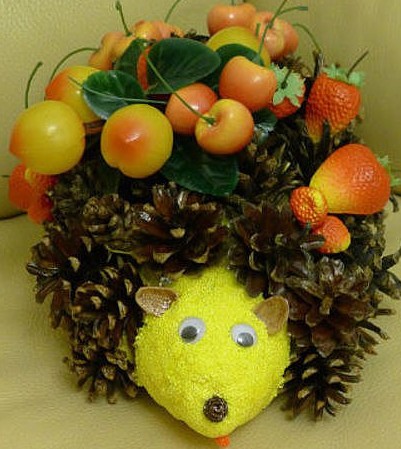 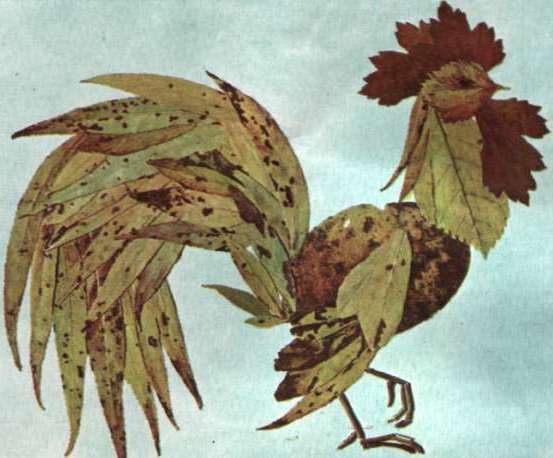 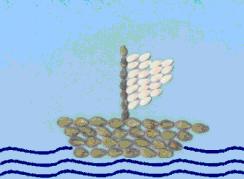 8. Фигуры, какой формы легче всего вырезать? Обведи правильный ответА) Б) В) 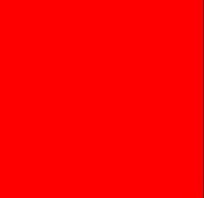 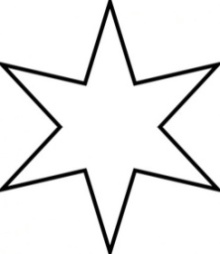 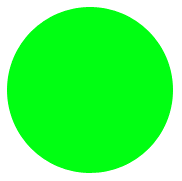 2 класс Часть А1. Технология – это:а) знания о технике;б) последовательность операций по обработке материала для изготовления изделия;в) техническая характеристика изделия.2. Выбери  материалы, из которых можно изготовить изделия:а) игла;б) глина;в) бумага;г) ножницы;д) цветной картон;е) клей.3. При изготовлении аппликации из цветной бумаги
а) детали склеиваются; 
б) детали сшиваются; 
в) детали сколачиваются гвоздями. 4. При работе за компьютером делай перерыв:а)  через каждый час;б) через каждые 15 минут;в) через каждые 5 минут.5. Шаблон – это:а) инструмент;б) материал;в) приспособление.6. Как называется изображение детали или изделия на листе бумаги с обозначением всех необходимых для его изготовления размеров? а) технический рисунок;
б) эскиз;
в) чертёж.7. Оригами – это…а) блюдо японской кухни;б) техника складывания из бумаги;в) японский национальный костюм.8. Как можно размягчить пластилин? 
 а) горячей водой б) разогреть теплом своих рук; 
 в) подождать некоторое время.  9. Выбери инструменты для работы с пластилином:а) стеки;б) посуда с водой;в) подкладная доска;г) ножницы.Часть В10. Закончи высказывания о материалах и инструментах:То, из чего изготавливают изделия, - это…То, чем работают, - это…11. Узнай и запиши названия материалов по их свойствам:а) гладкая, тонкая, мнётся, складывается, не тянется, разноцветная - это…б) плотный,  плохо гнётся, не мнётся, не тянется, служит фоном для аппликации – это…в) разноцветный, при нагревании размягчается, пластичный – это...12. Подумай, о каком инструменте идёт речь? Напиши ответ______________________– Этот инструмент нужно передавать своему товарищу, держа его за лезвие.– Во время работы с ним нельзя отвлекаться и размахивать им.– На столе этот инструмент должен лежать с сомкнутыми лезвиями.13.Установи правильную последовательность выполнения изделия в технике аппликации:14.Напиши пословицу о труде.________________________________________________________________________________________________________________Ключи к ответам:3 класс 1. Укажи с помощью цифр верную последовательность изготовления изделия.___ подбор материалов, рождение замысла и образа, реализация замысла, результаты творчества___ рождение замысла и образа, реализация замысла, подбор материалов, результаты творчества___ результаты творчества , рождение замысла и образа, подбор материалов, реализация замысла____ рождение замысла и образа, подбор материалов, реализация замысла, результаты творчества2.  Как называется электронное устройство для обработки информации, управляемое специальными программами?A) компьютерB) сканерC) интернетD) принтер3. Укажи устройства для ввода информации.A) системный блок, жесткий дискB) монитор, ксероксC) клавиатура, мышьD) принтер, сканер4.  Сколько времени можно работать на компьютере ребенку 7 - 12 лет без вреда для здоровья?A) не более часаB) не более получасаC) не более 2 часовD) не более 3 часов5. Как называется искусство создания объемных художественных произведений путем резьбы, высекания, лепки или отливки?A) коллажB) мозаикаC) аппликацияD) скульптура6. Как называются малые скульптуры?A) статуэткиB) игрушкиC) поделкиD) куклы7. Как называется особенность поверхности предмета  или материала?A) технологияB) рельефC) структураD) фактура8. Как называется вид рельефа, в котором изображение сильно выступает над плоскостью?A) барельефB) контррельефC) горельефD) суперрельеф9. Как называется операция, позволяющая стянуть между собой две точки изделия?A) склейкаB) растяжкаС) спайкаD) стяжка4 класс Наименование разделов и темКоличество часовПриродная мастерская 9Пластилиновая мастерская 4Бумажная мастерская 15Текстильная мастерская 5Наименование разделов и темКоличество часов Художественная мастерская 9Чертёжная мастерская 7Конструкторская мастерская 10Рукодельная мастерская 8Наименование разделов и темКоличество часовИнформационная мастерская (3 ч)3Мастерская рукодельницы (швеи, вышивальщицы) (10 ч)10Мастерская инженеров-конструкторов, строителей, декораторов (9 ч)9Мастерская кукольника (5 ч)5№п/пНазвание разделаКоличество часов1Информационная мастерская4ч.2Проект «Дружный класс»3ч.3Студия «Реклама»4ч.4Студия «Декор интерьера»5ч.5Новогодняя студия3ч.6Студия «Мода»7ч.6Студия «Подарки»3ч.8Студия «Игрушки»5ч.№ п/п№ п/пТемаКол-во часовДатаДата№ п/п№ п/пТемаКол-во часовпроведе-ниякоррек-тировкаПриродная мастерская – 8 ч.Природная мастерская – 8 ч.Природная мастерская – 8 ч.Природная мастерская – 8 ч.Природная мастерская – 8 ч.Природная мастерская – 8 ч.1Рукотворный и природный мир города и села. (экскурсия)Рукотворный и природный мир города и села. (экскурсия)12На земле, на воде и в воздухе. (экскурсия).На земле, на воде и в воздухе. (экскурсия).13Природа и творчество. Природные материалы (экскурсия).Природа и творчество. Природные материалы (экскурсия).14Листья и фантазии (экскурсия).Листья и фантазии (экскурсия).15Семена и фантазии.Семена и фантазии.16Композиция из листьев. Что такое композиция?Композиция из листьев. Что такое композиция?17Орнамент из листьев. Что такое орнамент?Орнамент из листьев. Что такое орнамент?18Природные материалы. Как их соединять?Природные материалы. Как их соединять?1Пластилиновая мастерская – 4 ч.Пластилиновая мастерская – 4 ч.Пластилиновая мастерская – 4 ч.Пластилиновая мастерская – 4 ч.Пластилиновая мастерская – 4 ч.Пластилиновая мастерская – 4 ч.9Материалы для лепки. Что может пластилин?Материалы для лепки. Что может пластилин?110В мастерской кондитера. Как работает мастер?В мастерской кондитера. Как работает мастер?111В море. Какие цвета и формы у морских обитателей?В море. Какие цвета и формы у морских обитателей?112Наши проекты. Аквариум.Наши проекты. Аквариум.1Бумажная мастерская – 16 ч.Бумажная мастерская – 16 ч.Бумажная мастерская – 16 ч.Бумажная мастерская – 16 ч.Бумажная мастерская – 16 ч.Бумажная мастерская – 16 ч.13Мастерская Деда Мороза и Снегурочки.Мастерская Деда Мороза и Снегурочки.114Наши проекты. Скоро Новый год!Наши проекты. Скоро Новый год!115Бумага. Какие у неё есть секреты.Бумага. Какие у неё есть секреты.116Бумага и картон. Какие секреты у картона?Бумага и картон. Какие секреты у картона?117Оригами. Как сгибать и складывать бумагу?Оригами. Как сгибать и складывать бумагу?118Обитатели пруда. Какие секреты у оригами?Обитатели пруда. Какие секреты у оригами?119Животные зоопарка. Одна основа, а сколько фигурок?Животные зоопарка. Одна основа, а сколько фигурок?120Наша родная армия.Наша родная армия.121Ножницы. Что ты о них знаешь?Ножницы. Что ты о них знаешь?122Весенний праздник 8 Марта. Как сделать подарок – портрет?Весенний праздник 8 Марта. Как сделать подарок – портрет?123Шаблон. Для чего он нужен?Шаблон. Для чего он нужен?124Бабочки. Как изготовить их из листа бумаги?Бабочки. Как изготовить их из листа бумаги?125Орнамент в полосе. Для чего нужен орнамент?Орнамент в полосе. Для чего нужен орнамент?126Весна. Какие краски у весны?Весна. Какие краски у весны?127Настроение весны. Что такое колорит?Настроение весны. Что такое колорит?12828Праздники весны и традиции. Какие они?1Текстильная мастерская – 4 ч.Текстильная мастерская – 4 ч.Текстильная мастерская – 4 ч.Текстильная мастерская – 4 ч.Текстильная мастерская – 4 ч.Текстильная мастерская – 4 ч.2929Мир тканей. Для чего нужны ткани?13030Игла-трудельница. Что умеет игла?13131Вышивка. Для чего она нужна?13232Прямая строчка и перевивы. Для чего они нужны?13333Промежуточная аттестация.1№ п/пТема урокаКол-во часовДата проведенияДата проведения№ п/пТема урокаКол-во часовПо плануКорректировка I четверть – 8 часовI четверть – 8 часовI четверть – 8 часовI четверть – 8 часовI четверть – 8 часовХудожественная мастерская -  10 часовХудожественная мастерская -  10 часовХудожественная мастерская -  10 часовХудожественная мастерская -  10 часовХудожественная мастерская -  10 часов1Что ты уже знаешь?Учебник С.6-9.12Зачем художнику знать о цвете, форме и размере?Учебник С.10-13.13Какова роль цвета в композиции?Учебник С.14-17.14Какие бывают цветочные композиции?Учебник С.18-21.15Как увидеть белое изображение на белом фоне?Учебник С.22-25.16Что такое симметрия? Как получить симметричные детали?Учебник С.26-29.17Можно ли сгибать картон? Как?Учебник С.30-31.18Наши проекты. Африканская саванна.Учебник С.32-33.1II четверть – 8 часовII четверть – 8 часовII четверть – 8 часовII четверть – 8 часовII четверть – 8 часов9Как плоское превратить в объёмное?Учебник С.34-37.110Как согнуть картон по кривой линии? Проверим себя.Учебник С.38-39.1Чертёжная мастерская  - 7 часовЧертёжная мастерская  - 7 часовЧертёжная мастерская  - 7 часовЧертёжная мастерская  - 7 часов11Что такое технологические операции и способы?Учебник С.44-47112Что такое линейка и что она умеет?Учебник С.48-49.113Что такое чертёж и как его прочитать?Учебник С.50-53.114Как изготовить несколько одинаковых прямоугольников?Учебник С.54-57.115Можно ли разметить прямоугольник по угольнику?Учебник С.58-61.116Можно ли без шаблона разметить круг?Учебник С.62-65.1III четверть – 10 часовIII четверть – 10 часовIII четверть – 10 часовIII четверть – 10 часовIII четверть – 10 часов17Мастерская Деда Мороза и Снегурочки. Проверим себя.Учебник С.66-69.1Конструкторская мастерская - 9 часовКонструкторская мастерская - 9 часовКонструкторская мастерская - 9 часовКонструкторская мастерская - 9 часовКонструкторская мастерская - 9 часов18Какой секрет у подвижных игрушек?Учебник С.72-75.119Как из неподвижной игрушки сделать подвижную?Учебник С.76-79.120Ещё один способ сделать игрушку подвижной.Учебник С.80-81.121Что заставляет вращаться винт - пропеллер?Учебник С.82-85.122Можно ли соединить детали без соединительных материалов?Учебник С.86-89.123День защитника Отечества. Изменяется ли вооружение в армии?Учебник С.90-93.124Как машины помогают человеку?Учебник С.94-97.125Поздравляем женщин и девочек.Учебник С.98-101.126Что интересного в работе архитектора? Наши проекты. Проверим себя.Учебник С.102-108.1IV четверть - 8 часовIV четверть - 8 часовIV четверть - 8 часовIV четверть - 8 часовIV четверть - 8 часовРукодельная мастерская – 8 часовРукодельная мастерская – 8 часовРукодельная мастерская – 8 часовРукодельная мастерская – 8 часовРукодельная мастерская – 8 часов27Какие бывают ткани?Учебник С.110-113.128Какие бывают нитки? Как они используются?Учебник С.114-117.129Что такое натуральные ткани? Каковы ихсвойства?Учебник С.118-121.130Строчка косого стежка. Есть ли у неё «дочки»?Учебник С.122-125.131Строчка косого стежка. Есть ли у неё «дочки»?Учебник С.122-125.132Как ткань превращается в изделие? Лекало.Учебник С.126-129.133Как ткань превращается в изделие? Лекало.Учебник С.126-129.134Что узнали? Чему научились?Учебник С.130-132.1№ п/пТема урокаКол-во часовДатаДата№ п/пТема урокаКол-во часовпо планукорректировкаИнформационная мастерская  (3 ч.)Информационная мастерская  (3 ч.)Информационная мастерская  (3 ч.)1Вспомним и обсудим12Знакомимся с компьютером13Компьютер – твой помощник1Мастерская скульптора (6 ч.)Мастерская скульптора (6 ч.)Мастерская скульптора (6 ч.)4Как работает скульптор?15Скульптуры разных времен и народов16Статуэтки17Рельеф и его виды. Как придать поверхности фактуру и объём?18Рельеф и его виды. Как придать поверхности фактуру и объём?19Конструируем из фольги1Мастерская рукодельницы (8 ч.)Мастерская рукодельницы (8 ч.)Мастерская рукодельницы (8 ч.)Мастерская рукодельницы (8 ч.)10Вышивка и вышивание111Строчка петельного стежка112Пришивание пуговиц113Наши проекты. Подарок малышам «Волшебное дерево»114История швейной машины115Секреты швейной машины116Футляры117Наши проекты. Подвеска1Мастерская инженеров- конструкторов, строителей, декораторов (11 ч.)Мастерская инженеров- конструкторов, строителей, декораторов (11 ч.)Мастерская инженеров- конструкторов, строителей, декораторов (11 ч.)18Строительство и украшение дома119Объём и объёмные формы. Развёртка120Подарочные упаковки121Декорирование (украшение) готовых форм122Конструирование из сложных развёрток 123Модели и конструкции124Наши проекты. Парад военной техники125Наша родная армия126Художник-декоратор. Филигрань и квиллинг 127Изонить128Строительство и украшение дома1Мастерская кукольника (6 ч.)Мастерская кукольника (6 ч.)Мастерская кукольника (6 ч.)29Промежуточная аттестация130Что такое игрушка?131Театральные куклы. Марионетки132Игрушка из носка133-34Кукла-неваляшка 2№ п/пТема урокаКол-во часовДата проведенияДата проведения№ п/пТема урокаКол-во часовПо плануКорректировка I полугодие  –    15 часов I полугодие  –    15 часов I полугодие  –    15 часов I полугодие  –    15 часов I полугодие  –    15 часов Информационная мастерская – 4 часа Информационная мастерская – 4 часа Информационная мастерская – 4 часа Информационная мастерская – 4 часа Информационная мастерская – 4 часа 1Вспомним и обсудим.12Информация. Интернет.13Создание текста на компьютере. 14Создание презентации. Программа PowerPoint. Проверим себя. 1Проект «Дружный класс» –  3 часаПроект «Дружный класс» –  3 часаПроект «Дружный класс» –  3 часаПроект «Дружный класс» –  3 часаПроект «Дружный класс» –  3 часа5Презентация класса (проект).16Эмблема класса.17Папка «Мои достижения». Проверим себя. 1Студия «Реклама» – 4 часаСтудия «Реклама» – 4 часаСтудия «Реклама» – 4 часаСтудия «Реклама» – 4 часаСтудия «Реклама» – 4 часа8Реклама и маркетинг. 19Упаковка для мелочей.110Коробка для подарка.111Упаковка для сюрприза. Проверим себя. 1Студия  «Декор интерьера»  – 5 часовСтудия  «Декор интерьера»  – 5 часовСтудия  «Декор интерьера»  – 5 часовСтудия  «Декор интерьера»  – 5 часовСтудия  «Декор интерьера»  – 5 часов12Интерьеры разных времен. Художественная техника «декупаж»113Плетёные салфетки.114Цветы из креповой бумаги. 115Сувениры на проволочных кольцах.1IIполугодие  – 19  часовIIполугодие  – 19  часовIIполугодие  – 19  часовIIполугодие  – 19  часовIIполугодие  – 19  часов16Изделия из полимеров. Проверим  себя. 1Новогодняя студия – 3 часаНовогодняя студия – 3 часаНовогодняя студия – 3 часаНовогодняя студия – 3 часаНовогодняя студия – 3 часа17Новогодние традиции. 118Игрушки из трубочек для коктейля.119Игрушки из зубочисток. Проверим себя.1Студия «Мода» - 7 часов. Студия «Мода» - 7 часов. Студия «Мода» - 7 часов. Студия «Мода» - 7 часов. Студия «Мода» - 7 часов. 20История одежды и текстильных материалов.121Исторический костюм. 122Одежда народов России.123Синтетические ткани. Твоя школьная форма. 124Объемные рамки. 125Аксессуары одежды. 126Вышивка лентами. Проверим себя. 1Студия «Подарки»  – 3  часаСтудия «Подарки»  – 3  часаСтудия «Подарки»  – 3  часаСтудия «Подарки»  – 3  часаСтудия «Подарки»  – 3  часа27Плетеная открытка. 128День защитников Отечества.29Весенние цветы. Проверим себя. 1Студия «Игрушки»  – 5  часовСтудия «Игрушки»  – 5  часовСтудия «Игрушки»  – 5  часовСтудия «Игрушки»  – 5  часовСтудия «Игрушки»  – 5  часов30История игрушек. Игрушка – попрыгушка. 131Качающие игрушки. 132Подвижная игрушка «Щелкунчик»133Промежуточная аттестация. 134Игрушка с рычажным механизмом.1Разметить детали по шаблону.Составить композицию.Вырезать детали.Наклеить на фон.№ Проверяемые уменияПравильный ответБаллы1Умение раскрывать понятие «технология».б)12Умение перечислять материалы.б), в), д)13Умение оценивать правильность поведения при работе с аппликацией из бумаги. а)14Умение оценивать правильность поведения при работе за компьютером.б)15Умение  раскрывать понятие «шаблон».в)16Умение связывать понятие с его определением.в)17Умение связывать понятие с его определением.б)18Умение оценивать правильность поведения при подготовке пластилина к работе.б)19Умение выбирать инструменты при работе с пластилином. а), в)110Умение раскрывать понятие «материалы», «инструменты». материалы, инструменты111Умение определять материалы по их свойствама) бумагаб) картонв) пластилин112Умение называть предмет по его признакам. Ножницы113Умение устанавливать правильную последовательность выполнения изделия в технике аппликации.Разметить детали по шаблону- 2Составить композицию- 1Вырезать детали-3Наклеить на фон-4114Знание пословиц о труде.11. Технология – это:	A) наука о технике;  	C) изготовление игрушек;  	B) сложная работа;	D) способы и приемы выполнения работы.2. Что не является орудием труда (инструментом)?	A) молоток;  	C) бумага;  		B) ножницы;  	D) игла.3. Работать – это значит:	A) скучать;            B) играть;            C) трудиться, выполнять дело, создавать что-либо;          D) развлекаться.4. Укажи, что относится к природным материалам:	A) бумага;  	C) пластилин;  	B) ткань;  	D) глина.5. Как называется предварительный набросок?	A) эскиз;  	C) рисунок;	B) аппликация;  	D) чертеж.6. Мастер, делающий посуду из глины – это:	A) скульптор;  	C) гончар;	B) архитектор;  	D) повар.7. Пластилин – это:	A) сорт глины;  		B) материал, созданный человеком;          C) природный материал;          D) строительный материал.8. Продолжи пословицу: «Не боги горшки 
обжигают, а …»:	A) повара;  	C) мастера;	B) печи;	D) солнце.9. Бумага – это:	A) инструмент;  	C) приспособление;	B) материал;  	D) продукт.10. Из чего делают бумагу?	A) из древесины;  	C) из плодов деревьев;	B) из травы и листьев;  	D) из железа.11. Где впервые появилось искусство оригами?	A) В Китае;  	C) в России;	B) в Японии;  	D) в Англии.12. Что нельзя делать при работе с ножницами?	A) держать ножницы острыми концами вниз;	B) оставлять их на столе с раскрытыми лезвиями;	C) передавать их закрытыми кольцами вперед;	D) хранить ножницы после работы в футляре.13. Какого вида разметки не существует?	A) по шаблону;  	C) сжиманием;	B) сгибанием;  	D) на глаз.14. Кто проектирует здания?	A) архитектор;  	C) программист;	B) дизайнер;  	D) строитель.15. Кто строит здание?	A) архитектор;  	C) инженер;	B) строитель;  	D) водитель.16. Какие материалы не используются при строительстве дома?	A) кирпич;  	C) песок;	B) цемент;  	D) клей.17. Что такое ткань?	A) сорт бумаги;            B) материал, созданный человеком;            C) природный материал;          D) декоративный материал.18. Из чего ткут ткань?	A) из ниток;  	C) из травы;	B) из волокна;  	D) из шерсти.19. Какого вида ткани не существует?	A) шерстяная; 	C) древесная;	B) шелковая;  	D) хлопчатобумажная.20. Какую ткань получают из химических волокон?	A) искусственную;  	C) синтетическую;	B) шелковую;  	D) льняную.21. Что не является швейным материалом?	A) пряжа;  	C) бумага;	B) нитки;  	D) тесьма.22. Выбери, кто работает с тканью:	A) архитектор;  	C) гончар;	B) швея;  	D) повар.